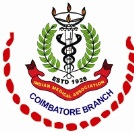 Indian Medical AssociationCoimbatore BranchCordially Invites you for  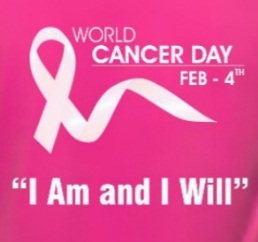 CANCER  WALK Date : 04.02.2020       Tuesday      Time: 7. 30 AM    Onwards                       FROM :  IN  FRONT OF INCOME  TAX  OFFICE - RACE COURSEProgramme  7.30 A.M.  “CANCER  WALK”  Flagging off  by                             Thiru.K.Rajamani .I.A.S.,                             District Collector, Coimbatore                            Presided by Dr.C.P.Shanmugasundaram                         In the  Presence of  Dr.B.Asokan                                                               Dean, Coimbatore Medical College & Hospital              ----------------------------------------------------------------------------------------------------------------------------------------                        Dr.C.P.Shanmugasundaram           Dr.M.Doraikannan              Dr.K.Priya                    President                                      Secretary              Finance Secretary